2013 – What is Ahead for PMI Sydney Professional Development Team!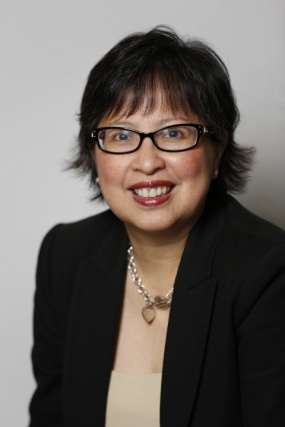 By Ha Nguyen, PMI Sydney Professional Development DirectorWe had a busy 2012 year, and 2013 has already promised to be even more exciting with new development short courses and workshop offerings as well as different and innovative development programs to provide value add to our members.  We continue to offer our popular monthly certification preparation classes and have already delivered sell-out classes for February and March.The last few months have been very busy for the Education team as we began setting up the short course program for 2013, continuing with last year facilitators and also welcoming a number of REPs this year.We have two new team members, Alison Pickering as Associate Director for Education and Amit Pant and we have already delivered two sell-out short courses this year. We have a further 9 short courses currently scheduled (details below) - with several more to follow.We have to say a fond Farewell and Thank You to our wonderful Associate Director Daniela Polit who has done great job over the past few years setting up and managing the short courses and streamlining our processes along the way. Daniela is now the Chapter Director for the Building Better Futures programme and we wish her all the best in her new role.As you know, our priority has always been to offer quality development opportunities to the Chapter membership and as we push forward into 2013 we will be exploring some exciting new ways to enhance and improve our development offerings. We have been working with Vikas Patole, Director of Marketing, and our sponsor PAXUS to develop a career development program including  guidance on career, resume development  and interviewing techniques. As the Project Management market has become more and more competitive, we believe this will be an exciting offering to our members so watch this space. We are also looking at options to introduce Online learning and Webinars later this year as an alternative training offering to classroom courses. We will keep you up to date of our progress. We have had great success partnering with other organisations such as ACS, CMI and IIBA in the past and we are actively looking for more opportunities to deliver joint events and workshops with these and similar organisations in 2013.  I hope you will find the services and offerings this year will provide you with a wide range of options and choices for your development needs. We are always looking for feedback and we welcome any suggestions, thoughts or ideas regarding classes or events you would like to see the Chapter offer. Please feel free to share your ideas with us by emailing development@pmisydney.org or educationteam@pmisydney.org.Exciting Upcoming Short Courses We have released the following short courses and registrations are open now. Sydney Chapter Members receive a 50% discount – please ensure you log into the website before registering. You can earn 7 PDU’s by attending our short courses. All classes are run on a Saturday, at Paxus Offices - Level 19, 99 Walker Street - North Sydney NSW 2060. Please always check the Events Listing on our website for any changes to course location, date or time. Exciting Upcoming Short Courses We have released the following short courses and registrations are open now. Sydney Chapter Members receive a 50% discount – please ensure you log into the website before registering. You can earn 7 PDU’s by attending our short courses. All classes are run on a Saturday, at Paxus Offices - Level 19, 99 Walker Street - North Sydney NSW 2060. Please always check the Events Listing on our website for any changes to course location, date or time. Exciting Upcoming Short Courses We have released the following short courses and registrations are open now. Sydney Chapter Members receive a 50% discount – please ensure you log into the website before registering. You can earn 7 PDU’s by attending our short courses. All classes are run on a Saturday, at Paxus Offices - Level 19, 99 Walker Street - North Sydney NSW 2060. Please always check the Events Listing on our website for any changes to course location, date or time. 18 May 2013Short Course: Agile Principles for Project Managers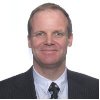 The course is presented by James King, an experienced agile coach and trainer, and aims to provide project managers with the confidence to discuss the benefits and limitations of agile approaches to projects and to understand the thinking behind many of the techniques that are seen as “agile” in modern projects.23 May 2013Short Course - Brain Based Project Management Leadership and Emotional Intelligence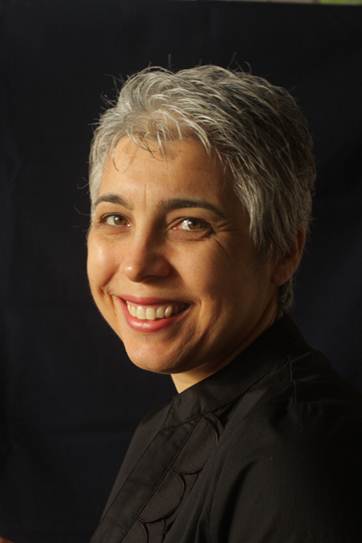 Join Silvia de Ridder – Executive Coach, Facilitator and Project Management Consultant – Unconscious Potential - as she takes you on journey towards raising your awareness of why emotional intelligence in project management matters. 15 June 2013Short Course - Applying Integrated Risk Management Concepts to Commercial Projects: A Practical Approach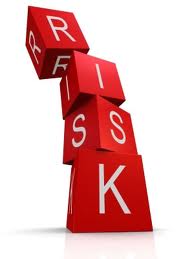 This short course presented by Roy Hilson - Founder of Prudentia - can help you proactively address important project related issues such as potential budget and time overruns, not meeting customer expectations in terms of de- livery and project performance issues before such problems occur. 29 June 2013Short Course: Change Management for Project Managers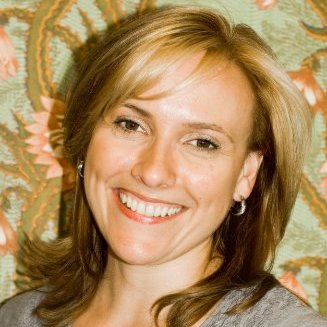 Jennifer Zuber, from Changeworks Consulting, will lead you through a series of exercises, discussions and case studies that will enable you to better understand Organisational Change Management concepts and implementation techniques aligned to a project management framework. After completing this course, you will have an understanding of OCM activities & deliverables, roles & responsibilities, and tools & techniques. Jennifer will also present practical things you can do to overcome OCM obstacles and resistance.20 July 2013 Short Course: Program Management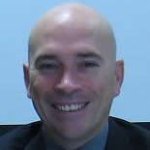 Craig Wilkins presents an interactive workshop that provides the basic “how to” of program set up and governance, the key roles and responsibilities within a program, the leadership capacity required for success, the linkage from strategic planning through to the delivery of the benefits and very importantly, the differences between program management and project management.10 Aug 2013Short Course: Stakeholder Management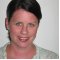 This one day program delivered by Monica Lunin, partner at 6 Degrees, will help project managers to build trust-based relationships, articulating value and understanding how to communicate more effectively. Participants will build their skills in the areas of face to face stakeholder encounters and objection handling.14 Sept 2013Short Course: Agile Principles for Project ManagersThe course is presented by James King, an experienced agile coach and trainer, and aims to provide project managers with the confidence to discuss the benefits and limitations of agile approaches to projects and to understand the thinking behind many of the techniques that are seen as “agile” in modern projects.19 Oct 2013Short Course: Financial Control For Project Managers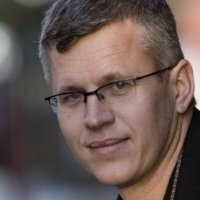 Delivered by Jürgen Oschadleus from Act Knowledge, this practical workshop outlines the key elements of estimating project costs, developing a project budget and planning for effective cost control. The workshop is designed to demystify the financial components of projects, and inspire and motivate project managers to take ownership of their budgets, and reap the rewards of financial control. 